Внутригородское муниципальное образование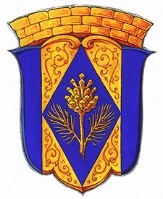 	Санкт-Петербурга поселок Комарово		МУНИЦИПАЛЬНЫЙ СОВЕТ ПЯТОГО СОЗЫВА	РЕШЕНИЕ 22 мая 2019 года	                      № 6-2 О внесении изменений в Решение от 12.12.2018 г. № 12-1  «Об утверждении местного бюджета муниципального образования поселок Комарово на 2019 год»В целях эффективного использования средств местного бюджета внутригородского муниципального образования Санкт-Петербурга поселок Комарово, в соответствии с Законом Санкт-Петербурга «Об организации местного самоуправления в Санкт-Петербурге» от 23.09.2009г. № 420-79, Уставом муниципального образования поселок Комарово, Положением «О бюджетном процессе в муниципальном образовании поселок Комарово», утвержденным Решением муниципального совета от 30.03.2016 г №3-1 (с изменениями), Закону Санкт-Петербурга «О  бюджете Санкт-Петербурга на 2019 год и на плановый период 2020-2021 годов», касающихся муниципальной составляющей в бюджете Санкт-Петербурга, Муниципальный Совет внутригородского муниципального образования Санкт-Петербурга поселок КомаровоРЕШИЛ:  1.Изложить пункт 1 в следующей редакции:	«1.Утвердить местный бюджет муниципального образования поселок Комарово на 2019 год:- общий объем доходов местного бюджета – 48 471,8 тысяча рублей; - общий объем расходов  местного бюджета – 58 708,8  тысяч рублей;- дефицит бюджета – 10 237,0 тысяч рублей.».3. Внести изменения в Приложение № 5 к Решению муниципального совета от 12.12.2018 № 12-1 «Об утверждении местного бюджета муниципального образования поселок Комарово на 2018 год», согласно Приложению № 1 к настоящему решению.4. Внести изменения в Приложение № 6 к Решению муниципального совета от 12.12.2018 № 12-1 «Об утверждении местного бюджета муниципального образования поселок Комарово на 2018 год», согласно Приложению № 2 к настоящему решению.5. Внести изменения в Приложение № 7 к Решению муниципального совета от 12.12.2018 № 12-1 «Об утверждении местного бюджета муниципального образования поселок Комарово на 2018 год», согласно Приложению № 3 к настоящему решению.6. Решение вступает в силу  со дня принятия и подлежит  официальному опубликованию в газете «Вести Келломяки-Комарово».7. Контроль исполнения решения оставляю за собой. Глава муниципального образования		              		           А.С.Журавская  Приложение №1                                                                                                                                                                                                  к решению Муниципального совета поселок Комарово                                                                                                                                                                                от 22.05.2019  года № 6-2  Приложение №1                                                                                                                                                                                                  к решению Муниципального совета поселок Комарово                                                                                                                                                                                от 22.05.2019  года № 6-2  Приложение №1                                                                                                                                                                                                  к решению Муниципального совета поселок Комарово                                                                                                                                                                                от 22.05.2019  года № 6-2  Приложение №1                                                                                                                                                                                                  к решению Муниципального совета поселок Комарово                                                                                                                                                                                от 22.05.2019  года № 6-2  Приложение №1                                                                                                                                                                                                  к решению Муниципального совета поселок Комарово                                                                                                                                                                                от 22.05.2019  года № 6-2  Приложение №1                                                                                                                                                                                                  к решению Муниципального совета поселок Комарово                                                                                                                                                                                от 22.05.2019  года № 6-2Распределение  бюджетных ассигнований по разделам и подразделам классификации расходов бюджета внутригородского муниципального образования Санкт-Петербурга поселок Комарово на 2019 годРаспределение  бюджетных ассигнований по разделам и подразделам классификации расходов бюджета внутригородского муниципального образования Санкт-Петербурга поселок Комарово на 2019 годРаспределение  бюджетных ассигнований по разделам и подразделам классификации расходов бюджета внутригородского муниципального образования Санкт-Петербурга поселок Комарово на 2019 годРаспределение  бюджетных ассигнований по разделам и подразделам классификации расходов бюджета внутригородского муниципального образования Санкт-Петербурга поселок Комарово на 2019 годРаспределение  бюджетных ассигнований по разделам и подразделам классификации расходов бюджета внутригородского муниципального образования Санкт-Петербурга поселок Комарово на 2019 годРаспределение  бюджетных ассигнований по разделам и подразделам классификации расходов бюджета внутригородского муниципального образования Санкт-Петербурга поселок Комарово на 2019 годРаспределение  бюджетных ассигнований по разделам и подразделам классификации расходов бюджета внутригородского муниципального образования Санкт-Петербурга поселок Комарово на 2019 годРаспределение  бюджетных ассигнований по разделам и подразделам классификации расходов бюджета внутригородского муниципального образования Санкт-Петербурга поселок Комарово на 2019 год(тысяч рублей)(тысяч рублей)(тысяч рублей)НАИМЕНОВАНИЕНАИМЕНОВАНИЕРазделРазделПодразделСумма Сумма Сумма НАИМЕНОВАНИЕНАИМЕНОВАНИЕРазделРазделПодразделСумма Сумма Сумма НАИМЕНОВАНИЕНАИМЕНОВАНИЕРазделРазделПодразделСумма Сумма Сумма ОБЩЕГОСУДАРСТВЕННЫЕ ВОПРОСЫОБЩЕГОСУДАРСТВЕННЫЕ ВОПРОСЫ01010017 866,8  17 866,8  17 866,8  Функционирование высшего должностного лица субъекта Российской Федерации и муниципального образованияФункционирование высшего должностного лица субъекта Российской Федерации и муниципального образования0101021 228,2  1 228,2  1 228,2  Функционирование законодательных (представительных) органов государственной власти и представительных органов муниципальных образованийФункционирование законодательных (представительных) органов государственной власти и представительных органов муниципальных образований0101031 759,2  1 759,2  1 759,2  Функционирование Правительства Российской Федерации, высших исполнительных органов государственной власти субъектов Российской Федерации, местных администрацийФункционирование Правительства Российской Федерации, высших исполнительных органов государственной власти субъектов Российской Федерации, местных администраций01010413 021,7  13 021,7  13 021,7  Расходы на обеспечение проведния  выборов и референдумовРасходы на обеспечение проведния  выборов и референдумов0101071 082,8  1 082,8  1 082,8  Резервные фондыРезервные фонды01011120,0  20,0  20,0  Другие общегосударственные вопросыДругие общегосударственные вопросы010113754,9  754,9  754,9  НАЦИОНАЛЬНАЯ БЕЗОПАСНОСТЬ  И ПРАВООХРАНИТЕЛЬНАЯ ДЕЯТЕЛЬНОСТЬНАЦИОНАЛЬНАЯ БЕЗОПАСНОСТЬ  И ПРАВООХРАНИТЕЛЬНАЯ ДЕЯТЕЛЬНОСТЬ030300443,0  443,0  443,0  Защита населения и территории от  чрезвычайных ситуаций природного и техногенного характера, гражданская оборонаЗащита населения и территории от  чрезвычайных ситуаций природного и техногенного характера, гражданская оборона03030998,0  98,0  98,0  Другие вопросы в области национальной безопасности и правоохранительной деятельснотиДругие вопросы в области национальной безопасности и правоохранительной деятельсноти030314345,0  345,0  345,0  НАЦИОНАЛЬНАЯ ЭКОНОМИКАНАЦИОНАЛЬНАЯ ЭКОНОМИКА04040014 136,4  14 136,4  14 136,4  Общеэкономические вопросыОбщеэкономические вопросы04040131,5  31,5  31,5  Дорожное хозяйство (дорожные фонды)Дорожное хозяйство (дорожные фонды)04040914 031,1  14 031,1  14 031,1  Информатика и связьИнформатика и связь04041073,8  73,8  73,8  ЖИЛИЩНО-КОММУНАЛЬНОЕ ХОЗЯЙСТВОЖИЛИЩНО-КОММУНАЛЬНОЕ ХОЗЯЙСТВО05050020 171,8  20 171,8  20 171,8  БлагоустройствоБлагоустройство05050320 171,8  20 171,8  20 171,8  ОБРАЗОВАНИЕОБРАЗОВАНИЕ07070020,0  20,0  20,0  Молодежная политикаМолодежная политика07070520,0  20,0  20,0  КУЛЬТУРА, КИНЕМАТОГРАФИЯ КУЛЬТУРА, КИНЕМАТОГРАФИЯ 0808003 980,0  3 980,0  3 980,0  КультураКультура0808013 980,0  3 980,0  3 980,0  СОЦИАЛЬНАЯ ПОЛИТИКАСОЦИАЛЬНАЯ ПОЛИТИКА101000375,6  375,6  375,6  Пенсионное обеспечениеПенсионное обеспечение101001375,6  375,6  375,6  ФИЗИЧЕСКАЯ КУЛЬТУРА И СПОРТФИЗИЧЕСКАЯ КУЛЬТУРА И СПОРТ1111001 401,6  1 401,6  1 401,6  Физическая культура Физическая культура 1111011 401,6  1 401,6  1 401,6  СРЕДСТВА МАСОВОЙ ИНФОРМАЦИИСРЕДСТВА МАСОВОЙ ИНФОРМАЦИИ121200313,6  313,6  313,6  Периодическая печать и издательстваПериодическая печать и издательства121202313,6  313,6  313,6  ВСЕГО РАСХОДОВВСЕГО РАСХОДОВ58 708,8  58 708,8  58 708,8    Приложение №2                                                                                                                                                                                                   к решению Муниципального совета поселок Комарово                                                                      от 22.05.2019  года № 6-2   Приложение №2                                                                                                                                                                                                   к решению Муниципального совета поселок Комарово                                                                      от 22.05.2019  года № 6-2   Приложение №2                                                                                                                                                                                                   к решению Муниципального совета поселок Комарово                                                                      от 22.05.2019  года № 6-2   Приложение №2                                                                                                                                                                                                   к решению Муниципального совета поселок Комарово                                                                      от 22.05.2019  года № 6-2   Приложение №2                                                                                                                                                                                                   к решению Муниципального совета поселок Комарово                                                                      от 22.05.2019  года № 6-2   Приложение №2                                                                                                                                                                                                   к решению Муниципального совета поселок Комарово                                                                      от 22.05.2019  года № 6-2   Приложение №2                                                                                                                                                                                                   к решению Муниципального совета поселок Комарово                                                                      от 22.05.2019  года № 6-2   Приложение №2                                                                                                                                                                                                   к решению Муниципального совета поселок Комарово                                                                      от 22.05.2019  года № 6-2 РАСПРЕДЕЛЕНИЕ БЮДЖЕТНЫХ АССИГНОВАНИЙместного бюджета внутригородского муниципального образования Санкт-Петербурга  поселок Комарово на 2019 годместного бюджета внутригородского муниципального образования Санкт-Петербурга  поселок Комарово на 2019 годместного бюджета внутригородского муниципального образования Санкт-Петербурга  поселок Комарово на 2019 годместного бюджета внутригородского муниципального образования Санкт-Петербурга  поселок Комарово на 2019 годместного бюджета внутригородского муниципального образования Санкт-Петербурга  поселок Комарово на 2019 годместного бюджета внутригородского муниципального образования Санкт-Петербурга  поселок Комарово на 2019 годместного бюджета внутригородского муниципального образования Санкт-Петербурга  поселок Комарово на 2019 годместного бюджета внутригородского муниципального образования Санкт-Петербурга  поселок Комарово на 2019 годместного бюджета внутригородского муниципального образования Санкт-Петербурга  поселок Комарово на 2019 год(тысяч рублей)(тысяч рублей)(тысяч рублей)(тысяч рублей)Наименование статейКод раздела  подразделаКод раздела  подразделаКод целевой статьиКод целевой статьиКод целевой статьиКод вида расходСуммаСумма133444566ОБЩЕГОСУДАРСТВЕННЫЕ ВОПРОСЫ0100010017 866,8  17 866,8  Функционирование высшего   должностного лица субъекта Российской Федерации и муниципального образования010201021 228,2  1 228,2  Глава  муниципального образования 01020102002 00 00 010002 00 00 010002 00 00 0101 228,2  1 228,2  Расходы на выплату персоналу в целях обеспечения выполнения функций государственными (муниципальными) органами,казенными учреждениями, органами управления государственными внебюджетными фондами01020102002 00 00 010002 00 00 010002 00 00 0101001 228,2  1 228,2  Расходы на выплату персоналу государственных(муниципальных) органов01020102002 00 00 010002 00 00 010002 00 00 0101201 228,2  1 228,2  Функционирование законодательных(представительных) органов государственной власти и представительных органов муниципального образования010301031 759,2  1 759,2  Расходы на содержание и обеспечение деятельности представительного органа муниципального образования01030103002 00 00 021002 00 00 021002 00 00 0211 562,5  1 562,5  Расходы на выплату персоналу в целях обеспечения выполнения функций государственными (муниципальными) органами,казенными учреждениями, органами управления государственными внебюджетными фондами01030103002 00 00 021002 00 00 021002 00 00 0211001 105,9  1 105,9  Расходы на выплату персоналу государственных(муниципальных) органов01030103002 00 00 021002 00 00 021002 00 00 0211201 105,9  1 105,9  Закупка товаров,работ и услуг для государственных (муниципальных) нужд01030103002 00 00 021002 00 00 021002 00 00 021200438,8  438,8  Иные закупки товаров,работ и услуг для обеспечения государственных (муниципальных) нужд01030103002 00 00 021002 00 00 021002 00 00 021240438,8  438,8  Иные бюджетные ассигнования01030103002 00 00 021002 00 00 021002 00 00 02180017,8  17,8  Уплата налогов, сборов и иных платежей01030103002 00 00 021002 00 00 021002 00 00 02185017,8  17,8  Компенсация депутатам муниципального совета, членам выборных органов местного самоуправления, выборным должностным лицам местного самоуправления, осуществляющим свои полномочия на непостоянной основе, расходов в связи с осуществлением ими своих мандатов01030103002 00 00 022002 00 00 022002 00 00 022124,7  124,7  Расходы на выплату персоналу в целях обеспечения выполнения функций государственными (муниципальными) органами, казенными учреждениями, органами управления государственными внебюджетными фондами01030103002 00 00 022002 00 00 022002 00 00 022100124,7  124,7  Расходы на выплату персоналу государственных(муниципальных) органов01030103002 00 00 022002 00 00 022002 00 00 022120124,7  124,7  Расходы по уплате членских взносов на осуществление деятельности Совета муниципальных образований Санкт-Петербурга и содержание его органов01030103092 00 00441092 00 00441092 00 0044172,0  72,0  Иные бюджетные ассигнования01030103092 00 00441092 00 00441092 00 0044180072,0  72,0  Уплата налогов, сборов и иных платежей01030103092 00 00441092 00 00441092 00 0044185072,0  72,0  Функционирование Правительства Российской Федерации, высших  исполнительных органов государственной власти субъектов Российской Федерации, местных администраций0104010413 021,7  13 021,7  Расходы на содержание и обеспечение деятельности Местной администрации (исполнительно-распорядительного органа) муниципального образования01040104002 00 00 031002 00 00 031002 00 00 03110 960,3  10 960,3  Расходы на выплату персоналу в целях обеспечения выполнения функций государственными (муниципальными) органами, казенными учреждениями, органами управления государственными внебюджетными фондами01040104002 00 00 031002 00 00 031002 00 00 0311003 544,1  3 544,1  Расходы на выплату персоналу государственных (муниципальных) органов01040104002 00 00 031002 00 00 031002 00 00 0311203 544,1  3 544,1  Закупка товаров,работ и услуг для государственных (муниципальных) нужд01040104002 00 00 031002 00 00 031002 00 00 0312007 112,9  7 112,9  Иные закупки товаров,работ и услуг для обеспечения государственных (муниципальных) нужд01040104002 00 00 031002 00 00 031002 00 00 0312407 112,9  7 112,9  Иные бюджетные ассигнования01040104002 00 00 031002 00 00 031002 00 00 031800303,3  303,3  Уплата налогов, сборов и иных платежей01040104002 00 00 031002 00 00 031002 00 00 031850303,3  303,3  Глава местной администрации (исполнительно-распорядительного органа муниципального образования)01040104002 00 00 032002 00 00 032002 00 00 0321 228,2  1 228,2  Расходы на выплату персоналу в целях обеспечения выполнения функций государственными (муниципальными) органами,казенными учреждениями, органами управления государственными внебюджетными фондами01040104002 00 00 032002 00 00 032002 00 00 0321001 228,2  1 228,2  Расходы на выплату персоналу государственных (муниципальных) органов01040104002 00 00 032002 00 00 032002 00 00 0321201 228,2  1 228,2  Расходы на исполнение государственного полномочия Санкт-Петербурга по организации и осуществлению деятельности по опеке и попечительству за счет средств субвенций из бюджета Санкт-Петербурга01040104002 00 G0 850002 00 G0 850002 00 G0 850833,2  833,2  Расходы на выплату персоналу в целях обеспечения выполнения функций государственными (муниципальными) органами,казенными учреждениями, органами управления государственными внебюджетными фондами01040104002 00 G0 850002 00 G0 850002 00 G0 850100770,3  770,3  Расходы на выплату персоналу государственных(муниципальных) органов01040104002 00 G0 850002 00 G0 850002 00 G0 850120770,3  770,3  Закупка товаров,работ и услуг для государственных (муниципальных) нужд01040104002 00 G0 850002 00 G0 850002 00 G0 85020062,9  62,9  Иные закупки товаров,работ и услуг для обеспечения государственных (муниципальных) нужд01040104002 00 G0 850002 00 G0 850002 00 G0 85024062,9  62,9  Обеспечение проведния  выборов и референдумов010701071 082,8  1 082,8  Расходы на членов избирательной комисии муниципального образования 01070107020 01 00 051020 01 00 051020 01 00 051233,8  233,8  Закупка товаров,работ и услуг для государственных (муниципальных) нужд01070107020 01 00 051020 01 00 051020 01 00 051200233,8  233,8  Иные закупки товаров,работ и услуг для обеспечения государственных (муниципальных) нужд01070107020 01 00 051020 01 00 051020 01 00 051240233,8  233,8  Расходы по содержанию и обеспечению деятельности избирательной комиссии01070107002 07 00 052002 07 00 052002 07 00 052849,0  849,0  Расходы на выплату персоналу в целях обеспечения выполнения функций государственными (муниципальными) органами,казенными учреждениями, органами управления государственными внебюджетными фондами01070107002 07 00 052002 07 00 052002 07 00 052100849,0  849,0  Расходы на выплату персоналу государственных(муниципальных) органов01070107002 07 00 052002 07 00 052002 07 00 052120849,0  849,0  Резервные фонды0111011120,0  20,0  Резервный фонд местной администрации01110111070 00 00 061070 00 00 061070 00 00 06120,0  20,0  Иные бюджетные ассигнования01110111070 00 00 061070 00 00 061070 00 00 06180020,0  20,0  Резервные средства01110111070 00 00 061070 00 00 061070 00 00 06187020,0  20,0  Другие общегосударственные вопросы01130113754,9  754,9  Расходы на эксплуатацию  здания01130113092 00 00291092 00 00291092 00 00291747,7  747,7  Закупка товаров,работ и услуг для государственных (муниципальных) нужд01130113092 00 00291092 00 00291092 00 00291200747,7  747,7  Иные закупки товаров,работ и услуг для обеспечения государственных (муниципальных) нужд01130113092 00 00291092 00 00291092 00 00291240747,7  747,7  Расходы на исполнение государственного полномочия Санкт-Петербурга по составлению протоколов об административных правонарушениях за счет средств субвенций из бюджета Санкт-Петербурга01040104092 00 G0 100092 00 G0 100092 00 G0 1007,2  7,2  Закупка товаров,работ и услуг для государственных (муниципальных) нужд01040104092 00 G0 100092 00 G0 100092 00 G0 1002007,2  7,2  Иные закупки товаров,работ и услуг для обеспечения государственных (муниципальных) нужд01040104092 00 G0 100092 00 G0 100092 00 G0 1002407,2  7,2  НАЦИОНАЛЬНАЯ БЕЗОПАСНОСТЬ  И ПРАВООХРАНИТЕЛЬНАЯ ДЕЯТЕЛЬНОСТЬ03000300443,0  443,0  Защита населения и территорий от чрезвычайных ситуаций природного и техногенного  характера,  гражданская оборона0309030998,0  98,0  Расходы  по проведению подготовки и обучения неработающего населения способам защиты и действиям в чрезвычайных ситуациях, а также способам от опасностей, возникающих при ведении военных действий или вследствие этих действий03090309219 00 00091219 00 00091219 00 0009198,0  98,0  Закупка товаров,работ и услуг для государственных (муниципальных) нужд03090309219 00 00091219 00 00091219 00 0009120098,0  98,0  Иные закупки товаров,работ и услуг для обеспечения государственных (муниципальных) нужд03090309219 00 00091219 00 00091219 00 0009124098,0  98,0  Другие вопросы в области национальной безопасности и правоохранительной деятельности03140314345,0  345,0  Расходы на мероприятия по участию в профилактике дорожно-транспортного травматизма на территории муниципального образования03140314795 00 00491795 00 00491795 00 00491137,5  137,5  Закупка товаров,работ и услуг для государственных (муниципальных) нужд03140314795 00 00491795 00 00491795 00 00491200137,5  137,5  Иные закупки товаров,работ и услуг для обеспечения государственных (муниципальных) нужд03140314795 00 00491795 00 00491795 00 00491240137,5  137,5  Расходы на обеспечение правопорядка на территории муниципального образования03140314795 00 00511795 00 00511795 00 00511177,5  177,5  Закупка товаров,работ и услуг для государственных (муниципальных) нужд03140314795 00 00511795 00 00511795 00 00511200177,5  177,5  Иные закупки товаров,работ и услуг для обеспечения государственных (муниципальных) нужд03140314795 00 00511795 00 00511795 00 00511240177,5  177,5  Расходы на мероприятия по профилактике терроризма и экстремизма на территории муниципального образования03140314795 00 00521795 00 00521795 00 0052115,0  15,0  Закупка товаров,работ и услуг для государственных (муниципальных) нужд03140314795 00 00521795 00 00521795 00 0052120015,0  15,0  Иные закупки товаров,работ и услуг для обеспечения государственных (муниципальных) нужд03140314795 00 00521795 00 00521795 00 0052124015,0  15,0  Расходы на противодействие злоупотреблению наркотическими средствами на территории муниципального образования03140314795 00 00531795 00 00531795 00 005317,5  7,5  Закупка товаров,работ и услуг для государственных (муниципальных) нужд03140314795 00 00531795 00 00531795 00 005312007,5  7,5  Иные закупки товаров,работ и услуг для обеспечения государственных (муниципальных) нужд03140314795 00 00531795 00 00531795 00 005312407,5  7,5  Расходы направленные на укрепление межнационального и межконфессионального согласия, сохранение и развитие языков и культуры народов Российской Федерации, проживающих на территории муниципального образования, социальную и культурную адаптацию мигрантов, профилактику межнациональных (межэтнических) конфликтов03140314795 00 00580795 00 00580795 00 005807,5  7,5  Закупка товаров,работ и услуг для государственных (муниципальных) нужд03140314795 00 00580795 00 00580795 00 005802007,5  7,5  Иные закупки товаров,работ и услуг для обеспечения государственных (муниципальных) нужд03140314795 00 00580795 00 00580795 00 005802407,5  7,5  НАЦИОНАЛЬНАЯ ЭКОНОМИКА0400040014 136,4  14 136,4  Общеэкономические вопросы0401040131,5  31,5  Участие в организации и финансировании временного трудоустройства несовершеннолетних в возрасте от 14 до 18 лет в свободное от учебы время, безработных граждан, испытывающих трудности в поиске работы, безработных граждан в возрасте от 18 до 20 лет из числа выпускников образовательных учреждений начального и среднего профессионального образования, ищущих работу впервые04010401510 00 01001510 00 01001510 00 0100131,5  31,5  Иные бюджетные ассигнования04010401510 00 01001510 00 01001510 00 0100180031,5  31,5   Субсидии юридическим лицам (кроме некоммерческих организаций), индивидуальным предпринимателям, физическим лицам04010401510 00 01001510 00 01001510 00 0100181031,5  31,5  Дорожное  хозяйство (дорожные фонды)0409040914 031,1  14 031,1  Расходы на текущий ремонт и содержание дорог, расположенных в пределах границ муниципальных образований (в соответствии с перечнем, утвержденным Правительством Санкт-Петербурга)04090409315 00 00111315 00 00111315 00 0011114 031,1  14 031,1  Закупка товаров,работ и услуг для государственных (муниципальных) нужд04090409315 00 00111315 00 00111315 00 0011120014 031,1  14 031,1  Иные закупки товаров,работ и услуг для обеспечения государственных (муниципальных) нужд04090409315 00 00111315 00 00111315 00 0011124014 031,1  14 031,1  Информатика и связь0410041073,8  73,8  Расходы на информационные технологии и связь04100410330 00 00561330 00 00561330 00 0056173,8  73,8  Закупка товаров,работ и услуг для государственных (муниципальных) нужд04100410330 00 00561330 00 00561330 00 0056120073,8  73,8  Иные закупки товаров,работ и услуг для обеспечения государственных (муниципальных) нужд04100410330 00 00561330 00 00561330 00 0056124073,8  73,8  ЖИЛИЩНО-КОММУНАЛЬНОЕ ХОЗЯЙСТВО0500050020 171,8  20 171,8  Благоустройство0503050320 171,8  20 171,8  Расходы на текущий ремонт  придомовых территорий и дворовых территорий, включая проезды и въезды, пешеходные дорожки05030503600 00 00131600 00 00131600 00 001311 218,9  1 218,9  Закупка товаров,работ и услуг для государственных (муниципальных) нужд05030503600 00 00131600 00 00131600 00 001312001 218,9  1 218,9  Иные закупки товаров,работ и услуг для обеспечения государственных (муниципальных) нужд05030503600 00 00131600 00 00131600 00 001312401 218,9  1 218,9  Расходы на ликвидацию несанкционированных свалок бытовых отходов и мусора05030503600 00 00141600 00 00141600 00 00141250,0  250,0  Закупка товаров,работ и услуг для государственных (муниципальных) нужд05030503600 00 00141600 00 00141600 00 00141200250,0  250,0  Иные закупки товаров,работ и услуг для обеспечения государственных (муниципальных) нужд05030503600 00 00141600 00 00141600 00 00141240250,0  250,0  Расходы на уборку территорий, тупиков и проездов, не включенных в адресные программы, утвержденные исполнительными органами государственной власти Санкт-Петербурга05030503600 00 00 142600 00 00 142600 00 00 14241,7  41,7  Закупка товаров,работ и услуг для государственных (муниципальных) нужд05030503600 00 00 142600 00 00 142600 00 00 14220041,7  41,7  Иные закупки товаров,работ и услуг для обеспечения государственных (муниципальных) нужд05030503600 00 00 142600 00 00 142600 00 00 14224041,7  41,7  Расходы на обустройство, содержание и уборка территорий спортивных площадок05030503600 00 00151600 00 00151600 00 001513 454,0  3 454,0  Закупка товаров,работ и услуг для государственных (муниципальных) нужд05030503600 00 00151600 00 00151600 00 001512003 454,0  3 454,0  Иные закупки товаров,работ и услуг для обеспечения государственных (муниципальных) нужд05030503600 00 00151600 00 00151600 00 001512403 454,0  3 454,0  Расходы на создание зон отдыха, в том числе обустройство,  содержание и уборка территорий детских площадок05030503600 00 00152600 00 00152600 00 00152250,0  250,0  Закупка товаров,работ и услуг для государственных (муниципальных) нужд05030503600 00 00152600 00 00152600 00 00152200250,0  250,0  Иные закупки товаров,работ и услуг для обеспечения государственных (муниципальных) нужд05030503600 00 00152600 00 00152600 00 00152240250,0  250,0  Расходы на озеленение придомовых территорий и территорий дворов05 0305 03600 00 00161600 00 00161600 00 001611 908,9  1 908,9  Закупка товаров,работ и услуг для государственных (муниципальных) нужд05030503600 00 00161600 00 00161600 00 001612001 908,9  1 908,9  Иные закупки товаров,работ и услуг для обеспечения государственных (муниципальных) нужд05030503600 00 00161600 00 00161600 00 001612401 908,9  1 908,9  Расходы по организации работ по компенсационному озеленению, проведение санитарных рубок  ( в том числе удаление аварийных, больных деревьев и кустарников), реконструкция зеленых насаждений в отношении зеленых насаждений общего пользования местного значения05030503600 00 00162600 00 00162600 00 001622 705,1  2 705,1  Закупка товаров,работ и услуг для государственных (муниципальных) нужд05030503600 00 00162600 00 00162600 00 001622002 705,1  2 705,1  Иные закупки товаров,работ и услуг для обеспечения государственных (муниципальных) нужд05030503600 00 00162600 00 00162600 00 001622402 705,1  2 705,1  Расходы на выполнение оформления к праздничным мероприятиям на  территории муниципального образования05030503600 00 00171600 00 00171600 00 00171730,7  730,7  Закупка товаров,работ и услуг для государственных (муниципальных) нужд05030503600 00 00171600 00 00171600 00 00171200730,7  730,7  Иные закупки товаров,работ и услуг для обеспечения государственных (муниципальных) нужд05030503600 00 00171600 00 00171600 00 00171240730,7  730,7  Расходы на исполнение государственного полномочия Санкт-Петербурга по организации и осуществлению уборки  и санитарной очистки территорий за счет средств субвенций из бюджета Санкт-Петербурга05030503600 00 G3 160600 00 G3 160600 00 G3 1609 612,5  9 612,5  Закупка товаров,работ и услуг для государственных (муниципальных) нужд05030503600 00 G3 160600 00 G3 160600 00 G3 1602009 612,5  9 612,5  Иные закупки товаров,работ и услуг для обеспечения государственных (муниципальных) нужд05030503600 00 G3 160600 00 G3 160600 00 G3 1602409 612,5  9 612,5  Образование0700070020,0  20,0  Пофессиональная подготовка, переподготовка и повышение квалификации0705070520,0  20,0  Расходы на подготовку, переподготовку и повышение квалификации выборных должностных лиц местного самоуправления,депутатов представительного органа местного самоуправления, а также муниципальных служащих и работников муниципальных учреждений07050705428 00 00180428 00 00180428 00 0018020,0  20,0  Закупка товаров,работ и услуг для государственных (муниципальных) нужд07050705428 00 00180428 00 00180428 00 0018020020,0  20,0  Иные закупки товаров,работ и услуг для обеспечения государственных (муниципальных) нужд07050705428 00 00180428 00 00180428 00 0018024020,0  20,0  КУЛЬТУРА, КИНЕМАТОГРАФИЯ 080008003 980,0  3 980,0  Культура080108013 980,0  3 980,0  Расходы на организацию местных и участие в организации и проведении городских праздничных  и иных зрелищных мероприятий08010801450 00 00201450 00 00201450 00 002012 725,0  2 725,0  Закупка товаров,работ и услуг для государственных (муниципальных) нужд08010801450 00 00201450 00 00201450 00 002012002 725,0  2 725,0  Иные закупки товаров,работ и услуг для обеспечения государственных (муниципальных) нужд08010801450 00 00201450 00 00201450 00 002012402 725,0  2 725,0  Расходы на организацию и проведение  мероприятий по сохранению и развитию местных традиций и обрядов08010801450 00 00211450 00 00211450 00 00211170,0  170,0  Закупка товаров,работ и услуг для государственных (муниципальных) нужд08010801450 00 00211450 00 00211450 00 00211200170,0  170,0  Иные закупки товаров,работ и услуг для обеспечения государственных (муниципальных) нужд08010801450 00 00211450 00 00211450 00 00211240170,0  170,0  Расходы на организацию и проведение досуговых мероприятий для жителей, проживающих на территории муниципального образования08010801450 00 00221450 00 00221450 00 002211 085,0  1 085,0  Закупка товаров,работ и услуг для государственных (муниципальных) нужд08010801450 00 00221450 00 00221450 00 002212001 085,0  1 085,0  Иные закупки товаров,работ и услуг для обеспечения государственных (муниципальных) нужд08010801450 00 00221450 00 00221450 00 002212401 085,0  1 085,0  СОЦИАЛЬНАЯ ПОЛИТИКА10001000375,6  375,6  Пенсионное обеспечение населения10011001375,6  375,6  Расходы по назначению, выплате, перерасчету ежемесячной доплаты за стаж (общую продолжительность) работы (службы) в органах местного самоуправления к трудовой пенсии по старости, трудовой пенсии по инвалидности, пенсии за выслугу лет лицам, замещавшим муниципальные должности, должности муниципальной службы в органах местного самоуправления (далее - доплата к пенсии), а также приостановлению, возобновлению, прекращению выплаты доплаты к пенсии в соответствии с законом Санкт-Петербурга10011001505 00 00231505 00 00231505 00 00231375,6  375,6  Социальное обеспечение и иные выплаты населению10011001505 00 00231505 00 00231505 00 00231300375,6  375,6  Публичные нормативные социальные выплаты гражданам10011001505 00 00231505 00 00231505 00 00231310375,6  375,6  ФИЗИЧЕСКАЯ КУЛЬТУРА И СПОРТ110011001 401,6  1 401,6  Физическая культура110111011 401,6  1 401,6  Создание условий для реализации на территории муниципального образования для развития массовой физической культуры и спорта11011101487 00 00231487 00 00231487 00 002311 401,6  1 401,6  Закупка товаров,работ и услуг для государственных (муниципальных) нужд11011101487 00 00231487 00 00231487 00 002312001 401,6  1 401,6  Иные закупки товаров,работ и услуг для обеспечения государственных (муниципальных) нужд11011101487 00 00231487 00 00231487 00 002312401 401,6  1 401,6  СРЕДСТВА МАСОВОЙ ИНФОРМАЦИИ12001200313,6  313,6  Периодическая печать и издательства12021202313,6  313,6  Расходы по учреждению печатного средства массовой информации для опубликования муниципальных правовых актов, обсуждения проектов муниципальных правовых актов по вопросам местного значения, доведения до сведения жителей муниципального образования официальной информации о социально-экономическом и культурном развитии муниципального образования, о развитии его общественной инфраструктуры и иной официальной информации12021202457 00 00251457 00 00251457 00 00251313,6  313,6  Закупка товаров,работ и услуг для государственных (муниципальных) нужд12021202457 00 00251457 00 00251457 00 00251200313,6  313,6  Иные закупки товаров,работ и услуг для обеспечения государственных (муниципальных) нужд12021202457 00 00251457 00 00251457 00 00251240313,6  313,6  ИТОГО РАСХОДОВ58 708,858 708,8    Приложение №3                                                                                                      к решению Муниципального совета поселок Комарово                                                                      от 22.05.2019  года № 6-2    Приложение №3                                                                                                      к решению Муниципального совета поселок Комарово                                                                      от 22.05.2019  года № 6-2    Приложение №3                                                                                                      к решению Муниципального совета поселок Комарово                                                                      от 22.05.2019  года № 6-2    Приложение №3                                                                                                      к решению Муниципального совета поселок Комарово                                                                      от 22.05.2019  года № 6-2    Приложение №3                                                                                                      к решению Муниципального совета поселок Комарово                                                                      от 22.05.2019  года № 6-2ВЕДОМСТВЕННАЯ СТРУКТУРА РАСХОДОВ                                                                                                                 местного бюджета внутригородского муниципального образования Санкт-Петербурга поселок Комарово на 2019 годВЕДОМСТВЕННАЯ СТРУКТУРА РАСХОДОВ                                                                                                                 местного бюджета внутригородского муниципального образования Санкт-Петербурга поселок Комарово на 2019 годВЕДОМСТВЕННАЯ СТРУКТУРА РАСХОДОВ                                                                                                                 местного бюджета внутригородского муниципального образования Санкт-Петербурга поселок Комарово на 2019 годВЕДОМСТВЕННАЯ СТРУКТУРА РАСХОДОВ                                                                                                                 местного бюджета внутригородского муниципального образования Санкт-Петербурга поселок Комарово на 2019 годВЕДОМСТВЕННАЯ СТРУКТУРА РАСХОДОВ                                                                                                                 местного бюджета внутригородского муниципального образования Санкт-Петербурга поселок Комарово на 2019 годВЕДОМСТВЕННАЯ СТРУКТУРА РАСХОДОВ                                                                                                                 местного бюджета внутригородского муниципального образования Санкт-Петербурга поселок Комарово на 2019 год(тысяч рублей)(тысяч рублей)Наименование статейГРБСКод раздела  подразделКод целевой статьиКод вида расходСуммаМестная администрация муниципального образования поселок Комарово88554 638,6  ОБЩЕГОСУДАРСТВЕННЫЕ ВОПРОСЫ010013 796,6  Функционирование Правительства Российской Федерации, высших  исполнительных органов государственной власти субъектов РоссийскойФедерации, местных администраций885010413 021,7  Расходы на содержание и обеспечение деятельности Местной администрации (исполнительно-распорядительного органа) муниципального образованияРасходы на содержание и обеспечение деятельности Местной администрации (исполнительно-распорядительного органа) муниципального образования0104002 00 00 03110 960,3  Расходы на выплату персоналу в целях обеспечения выполнения функций государственными (муниципальными) органами, казенными учреждениями, органами управления государственными внебюджетными фондамиРасходы на выплату персоналу в целях обеспечения выполнения функций государственными (муниципальными) органами, казенными учреждениями, органами управления государственными внебюджетными фондами0104002 00 00 0311003 544,1  Расходы на выплату персоналу государственных (муниципальных) органовРасходы на выплату персоналу государственных (муниципальных) органов0104002 00 00 0311203 544,1  Закупка товаров,работ и услуг для государственных (муниципальных) нуждЗакупка товаров,работ и услуг для государственных (муниципальных) нужд0104002 00 00 0312007 112,9  Иные закупки товаров,работ и услуг для обеспечения государственных (муниципальных) нуждИные закупки товаров,работ и услуг для обеспечения государственных (муниципальных) нужд0104002 00 00 0312407 112,9  Иные бюджетные ассигнования0104002 00 00 031800303,3  Уплата налогов, сборов и иных платежей0104002 00 00 031850303,3  Глава местной администрации (исполнительно-распорядительного органа муниципального образования)8850104002 00 00 0321 228,2  Расходы на выплату персоналу в целях обеспечения выполнения функций государственными (муниципальными) органами,казенными учреждениями, органами управления государственными внебюджетными фондамиРасходы на выплату персоналу в целях обеспечения выполнения функций государственными (муниципальными) органами,казенными учреждениями, органами управления государственными внебюджетными фондами0104002 00 00 0321001 228,2  Расходы на выплату персоналу государственных (муниципальных) органовРасходы на выплату персоналу государственных (муниципальных) органов0104002 00 00 0321201 228,2  Расходы на исполнение государственного полномочия Санкт-Петербурга по организации и осуществлению деятельности по опеке и попечительству за счет средств субвенций из бюджета Санкт-Петербурга8850104002 00 G0 850833,2  Расходы на выплату персоналу в целях обеспечения выполнения функций государственными (муниципальными) органами,казенными учреждениями, органами управления государственными внебюджетными фондамиРасходы на выплату персоналу в целях обеспечения выполнения функций государственными (муниципальными) органами,казенными учреждениями, органами управления государственными внебюджетными фондами0104002 00 G0 850100770,3  Расходы на выплату персоналу государственных(муниципальных) органовРасходы на выплату персоналу государственных(муниципальных) органов0104002 00 G0 850120770,3  Закупка товаров,работ и услуг для государственных (муниципальных) нуждЗакупка товаров,работ и услуг для государственных (муниципальных) нужд0104002 00 G0 85020062,9  Иные закупки товаров,работ и услуг для обеспечения государственных (муниципальных) нуждИные закупки товаров,работ и услуг для обеспечения государственных (муниципальных) нужд0104002 00 G0 85024062,9  Резервные фонды885011120,0  Резервный фонд местной администрации0111070 00 00 06120,0  Иные бюджетные ассигнования0111070 00 00 06180020,0  Резервные средства0111070 00 00 06187020,0  Другие общегосударственные вопросы8850113754,9  Расходы на эксплуатацию  здания0113092 00 00291747,7  Закупка товаров,работ и услуг для государственных (муниципальных) нуждЗакупка товаров,работ и услуг для государственных (муниципальных) нужд0113092 00 00291200747,7  Иные закупки товаров,работ и услуг для обеспечения государственных (муниципальных) нуждИные закупки товаров,работ и услуг для обеспечения государственных (муниципальных) нужд0113092 00 00291240747,7  Расходы на исполнение государственного полномочия Санкт-Петербурга по составлению протоколов об административных правонарушениях за счет средств субвенций из бюджета Санкт-Петербурга8850113092 00 G0 1007,2  Закупка товаров,работ и услуг для государственных (муниципальных) нуждЗакупка товаров,работ и услуг для государственных (муниципальных) нужд0113092 00 G0 1002007,2  Иные закупки товаров,работ и услуг для обеспечения государственных (муниципальных) нуждИные закупки товаров,работ и услуг для обеспечения государственных (муниципальных) нужд0113092 00 G0 1002407,2  НАЦИОНАЛЬНАЯ БЕЗОПАСНОСТЬ  И ПРАВООХРАНИТЕЛЬНАЯ ДЕЯТЕЛЬНОСТЬ8850300443,0  Защита населения и территорий от чрезвычайных ситуаций природного и техногенного  характера,  гражданская оборонаЗащита населения и территорий от чрезвычайных ситуаций природного и техногенного  характера,  гражданская оборона030998,0  Расходы  по проведению подготовки и обучения неработающего населения способам защиты и действиям в чрезвычайных ситуациях, а также способам от опасностей, возникающих при ведении военных действий или вследствие этих действийРасходы  по проведению подготовки и обучения неработающего населения способам защиты и действиям в чрезвычайных ситуациях, а также способам от опасностей, возникающих при ведении военных действий или вследствие этих действий0309219 00 0009198,0  Закупка товаров,работ и услуг для государственных (муниципальных) нуждЗакупка товаров,работ и услуг для государственных (муниципальных) нужд0309219 00 0009120098,0  Иные закупки товаров,работ и услуг для обеспечения государственных (муниципальных) нуждИные закупки товаров,работ и услуг для обеспечения государственных (муниципальных) нужд0309219 00 0009124098,0  Другие вопросы в области национальной безопасности и правоохранительной деятельности8850314345,0  Расходы на мероприятия по участию в профилактике дорожно-транспортного травматизма на территории муниципального образованияРасходы на мероприятия по участию в профилактике дорожно-транспортного травматизма на территории муниципального образования0314795 00 00491137,5  Закупка товаров,работ и услуг для государственных (муниципальных) нуждЗакупка товаров,работ и услуг для государственных (муниципальных) нужд0314795 00 00491200137,5  Иные закупки товаров,работ и услуг для обеспечения государственных (муниципальных) нуждИные закупки товаров,работ и услуг для обеспечения государственных (муниципальных) нужд0314795 00 00491240137,5  Расходы на обеспечение правопорядка на территории муниципального образованияРасходы на обеспечение правопорядка на территории муниципального образования0314795 00 00511177,5  Закупка товаров,работ и услуг для государственных (муниципальных) нуждЗакупка товаров,работ и услуг для государственных (муниципальных) нужд0314795 00 00511200177,5  Иные закупки товаров,работ и услуг для обеспечения государственных (муниципальных) нуждИные закупки товаров,работ и услуг для обеспечения государственных (муниципальных) нужд0314795 00 00511240177,5  Расходы на мероприятия по профилактике терроризма и экстремизма на территории муниципального образованияРасходы на мероприятия по профилактике терроризма и экстремизма на территории муниципального образования0314795 00 0052115,0  Закупка товаров,работ и услуг для государственных (муниципальных) нуждЗакупка товаров,работ и услуг для государственных (муниципальных) нужд0314795 00 0052120015,0  Иные закупки товаров,работ и услуг для обеспечения государственных (муниципальных) нуждИные закупки товаров,работ и услуг для обеспечения государственных (муниципальных) нужд0314795 00 0052124015,0  Расходы на противодействие злоупотреблению наркотическими средствами на территории муниципального образованияРасходы на противодействие злоупотреблению наркотическими средствами на территории муниципального образования0314795 00 005317,5  Закупка товаров,работ и услуг для государственных (муниципальных) нуждЗакупка товаров,работ и услуг для государственных (муниципальных) нужд0314795 00 005312007,5  Иные закупки товаров,работ и услуг для обеспечения государственных (муниципальных) нуждИные закупки товаров,работ и услуг для обеспечения государственных (муниципальных) нужд0314795 00 005312407,5  Расходы направленные на укрепление межнационального и межконфессионального согласия, сохранение и развитие языков и культуры народов Российской Федерации, проживающих на территории муниципального образования, социальную и культурную адаптацию мигрантов, профилактику межнациональных (межэтнических) конфликтовРасходы направленные на укрепление межнационального и межконфессионального согласия, сохранение и развитие языков и культуры народов Российской Федерации, проживающих на территории муниципального образования, социальную и культурную адаптацию мигрантов, профилактику межнациональных (межэтнических) конфликтов0314795 00 005807,5  Закупка товаров,работ и услуг для государственных (муниципальных) нуждЗакупка товаров,работ и услуг для государственных (муниципальных) нужд0314795 00 005802007,5  Иные закупки товаров,работ и услуг для обеспечения государственных (муниципальных) нуждИные закупки товаров,работ и услуг для обеспечения государственных (муниципальных) нужд0314795 00 005802407,5  НАЦИОНАЛЬНАЯ ЭКОНОМИКА885040014 136,4  Общеэкономические вопросы040131,5  Участие в организации и финансировании временного трудоустройства несовершеннолетних в возрасте от 14 до 18 лет в свободное от учебы время, безработных граждан, испытывающих трудности в поиске работы, безработных граждан в возрасте от 18 до 20 лет из числа выпускников образовательных учреждений начального и среднего профессионального образования, ищущих работу впервыеУчастие в организации и финансировании временного трудоустройства несовершеннолетних в возрасте от 14 до 18 лет в свободное от учебы время, безработных граждан, испытывающих трудности в поиске работы, безработных граждан в возрасте от 18 до 20 лет из числа выпускников образовательных учреждений начального и среднего профессионального образования, ищущих работу впервые0401510 00 0100131,5  Иные бюджетные ассигнования0401510 00 0100180031,5   Субсидии юридическим лицам (кроме некоммерческих организаций), индивидуальным предпринимателям, физическим лицам Субсидии юридическим лицам (кроме некоммерческих организаций), индивидуальным предпринимателям, физическим лицам0401510 00 0100181031,5  Дорожное  хозяйство (дорожные фонды)885040914 031,1  Расходы на текущий ремонт и содержание дорог, расположенных в пределах границ муниципальных образований (в соответствии с перечнем, утвержденным Правительством Санкт-Петербурга)Расходы на текущий ремонт и содержание дорог, расположенных в пределах границ муниципальных образований (в соответствии с перечнем, утвержденным Правительством Санкт-Петербурга)0409315 00 0011114 031,1  Закупка товаров,работ и услуг для государственных (муниципальных) нуждЗакупка товаров,работ и услуг для государственных (муниципальных) нужд0409315 00 0011120014 031,1  Иные закупки товаров,работ и услуг для обеспечения государственных (муниципальных) нуждИные закупки товаров,работ и услуг для обеспечения государственных (муниципальных) нужд0409315 00 0011124014 031,1  Информатика и связь885041073,8  Расходы на информационные технологии и связьРасходы на информационные технологии и связь0410330 00 0056173,8  Закупка товаров,работ и услуг для государственных (муниципальных) нуждЗакупка товаров,работ и услуг для государственных (муниципальных) нужд0410330 00 0056120073,8  Иные закупки товаров,работ и услуг для обеспечения государственных (муниципальных) нуждИные закупки товаров,работ и услуг для обеспечения государственных (муниципальных) нужд0410330 00 0056124073,8  ЖИЛИЩНО-КОММУНАЛЬНОЕ ХОЗЯЙСТВО885050020 171,8  Благоустройство050320 171,8  Расходы на текущий ремонт  придомовых территорий и дворовых территорий, включая проезды и въезды, пешеходные дорожкиРасходы на текущий ремонт  придомовых территорий и дворовых территорий, включая проезды и въезды, пешеходные дорожки0503600 00 001311 218,9  Закупка товаров,работ и услуг для государственных (муниципальных) нуждЗакупка товаров,работ и услуг для государственных (муниципальных) нужд0503600 00 001312001 218,9  Иные закупки товаров,работ и услуг для обеспечения государственных (муниципальных) нуждИные закупки товаров,работ и услуг для обеспечения государственных (муниципальных) нужд0503600 00 001312401 218,9  Расходы на ликвидацию несанкционированных свалок бытовых отходов и мусораРасходы на ликвидацию несанкционированных свалок бытовых отходов и мусора0503600 00 00141250,0  Закупка товаров,работ и услуг для государственных (муниципальных) нуждЗакупка товаров,работ и услуг для государственных (муниципальных) нужд0503600 00 00141200250,0  Иные закупки товаров,работ и услуг для обеспечения государственных (муниципальных) нуждИные закупки товаров,работ и услуг для обеспечения государственных (муниципальных) нужд0503600 00 00141240250,0  Расходы на уборку территорий, тупиков и проездов, не включенных в адресные программы, утвержденные исполнительными органами государственной власти Санкт-ПетербургаРасходы на уборку территорий, тупиков и проездов, не включенных в адресные программы, утвержденные исполнительными органами государственной власти Санкт-Петербурга0503600 00 00 14241,7  Закупка товаров,работ и услуг для государственных (муниципальных) нуждЗакупка товаров,работ и услуг для государственных (муниципальных) нужд0503600 00 00 14220041,7  Иные закупки товаров,работ и услуг для обеспечения государственных (муниципальных) нуждИные закупки товаров,работ и услуг для обеспечения государственных (муниципальных) нужд0503600 00 00 14224041,7  Расходы на обустройство, содержание и уборка территорий спортивных площадокРасходы на обустройство, содержание и уборка территорий спортивных площадок0503600 00 001513 454,0  Закупка товаров,работ и услуг для государственных (муниципальных) нуждЗакупка товаров,работ и услуг для государственных (муниципальных) нужд0503600 00 001512003 454,0  Иные закупки товаров,работ и услуг для обеспечения государственных (муниципальных) нуждИные закупки товаров,работ и услуг для обеспечения государственных (муниципальных) нужд0503600 00 001512403 454,0  Расходы на создание зон отдыха, в том числе обустройство,  содержание и уборка территорий детских площадокРасходы на создание зон отдыха, в том числе обустройство,  содержание и уборка территорий детских площадок0503600 00 00152250,0  Закупка товаров,работ и услуг для государственных (муниципальных) нуждЗакупка товаров,работ и услуг для государственных (муниципальных) нужд0503600 00 00152200250,0  Иные закупки товаров,работ и услуг для обеспечения государственных (муниципальных) нуждИные закупки товаров,работ и услуг для обеспечения государственных (муниципальных) нужд0503600 00 00152240250,0  Расходы на озеленение придомовых территорий и территорий дворовРасходы на озеленение придомовых территорий и территорий дворов05 03600 00 001611 908,9  Закупка товаров,работ и услуг для государственных (муниципальных) нуждЗакупка товаров,работ и услуг для государственных (муниципальных) нужд0503600 00 001612001 908,9  Иные закупки товаров,работ и услуг для обеспечения государственных (муниципальных) нуждИные закупки товаров,работ и услуг для обеспечения государственных (муниципальных) нужд0503600 00 001612401 908,9  Расходы по организации работ по компенсационному озеленению, проведение санитарных рубок  ( в том числе удаление аварийных, больных деревьев и кустарников), реконструкция зеленых насаждений в отношении зеленых насаждений общего пользования местного значенияРасходы по организации работ по компенсационному озеленению, проведение санитарных рубок  ( в том числе удаление аварийных, больных деревьев и кустарников), реконструкция зеленых насаждений в отношении зеленых насаждений общего пользования местного значения0503600 00 001622 705,1  Закупка товаров,работ и услуг для государственных (муниципальных) нуждЗакупка товаров,работ и услуг для государственных (муниципальных) нужд0503600 00 001622002 705,1  Иные закупки товаров,работ и услуг для обеспечения государственных (муниципальных) нуждИные закупки товаров,работ и услуг для обеспечения государственных (муниципальных) нужд0503600 00 001622402 705,1  Расходы на выполнение оформления к праздничным мероприятиям на  территории муниципального образованияРасходы на выполнение оформления к праздничным мероприятиям на  территории муниципального образования0503600 00 00171730,7  Закупка товаров,работ и услуг для государственных (муниципальных) нуждЗакупка товаров,работ и услуг для государственных (муниципальных) нужд0503600 00 00171200730,7  Иные закупки товаров,работ и услуг для обеспечения государственных (муниципальных) нуждИные закупки товаров,работ и услуг для обеспечения государственных (муниципальных) нужд0503600 00 00171240730,7  Расходы на исполнение государственного полномочия Санкт-Петербурга по организации и осуществлению уборки  и санитарной очистки территорий за счет средств субвенций из бюджета Санкт-ПетербургаРасходы на исполнение государственного полномочия Санкт-Петербурга по организации и осуществлению уборки  и санитарной очистки территорий за счет средств субвенций из бюджета Санкт-Петербурга0503600 00 G3 1609 612,5  Закупка товаров,работ и услуг для государственных (муниципальных) нуждЗакупка товаров,работ и услуг для государственных (муниципальных) нужд0503600 00 G3 1602009 612,5  Иные закупки товаров,работ и услуг для обеспечения государственных (муниципальных) нуждИные закупки товаров,работ и услуг для обеспечения государственных (муниципальных) нужд0503600 00 G3 1602409 612,5  Образование885070020,0  Пофессиональная подготовка, переподготовка и повышение квалификацииПофессиональная подготовка, переподготовка и повышение квалификации070520,0  Расходы на подготовку, переподготовку и повышение квалификации выборных должностных лиц местного самоуправления,депутатов представительного органа местного самоуправления, а также муниципальных служащих и работников муниципальных учрежденийРасходы на подготовку, переподготовку и повышение квалификации выборных должностных лиц местного самоуправления,депутатов представительного органа местного самоуправления, а также муниципальных служащих и работников муниципальных учреждений0705428 00 0018020,0  Закупка товаров,работ и услуг для государственных (муниципальных) нуждЗакупка товаров,работ и услуг для государственных (муниципальных) нужд0705428 00 0018020020,0  Иные закупки товаров,работ и услуг для обеспечения государственных (муниципальных) нуждИные закупки товаров,работ и услуг для обеспечения государственных (муниципальных) нужд0705428 00 0018024020,0  КУЛЬТУРА, КИНЕМАТОГРАФИЯ 88508003 980,0  Культура08013 980,0  Расходы на организацию местных и участие в организации и проведении городских праздничных  и иных зрелищных мероприятийРасходы на организацию местных и участие в организации и проведении городских праздничных  и иных зрелищных мероприятий0801450 00 002012 725,0  Закупка товаров,работ и услуг для государственных (муниципальных) нуждЗакупка товаров,работ и услуг для государственных (муниципальных) нужд0801450 00 002012002 725,0  Иные закупки товаров,работ и услуг для обеспечения государственных (муниципальных) нуждИные закупки товаров,работ и услуг для обеспечения государственных (муниципальных) нужд0801450 00 002012402 725,0  Расходы на организацию и проведение  мероприятий по сохранению и развитию местных традиций и обрядов8850801450 00 00211170,0  Закупка товаров,работ и услуг для государственных (муниципальных) нуждЗакупка товаров,работ и услуг для государственных (муниципальных) нужд0801450 00 00211200170,0  Иные закупки товаров,работ и услуг для обеспечения государственных (муниципальных) нуждИные закупки товаров,работ и услуг для обеспечения государственных (муниципальных) нужд0801450 00 00211240170,0  Расходы на организацию и проведение досуговых мероприятий для жителей, проживающих на территории муниципального образованияРасходы на организацию и проведение досуговых мероприятий для жителей, проживающих на территории муниципального образования0801450 00 002211 085,0  Закупка товаров,работ и услуг для государственных (муниципальных) нуждЗакупка товаров,работ и услуг для государственных (муниципальных) нужд0801450 00 002212001 085,0  Иные закупки товаров,работ и услуг для обеспечения государственных (муниципальных) нуждИные закупки товаров,работ и услуг для обеспечения государственных (муниципальных) нужд0801450 00 002212401 085,0  СОЦИАЛЬНАЯ ПОЛИТИКА8851000375,6  Пенсионное обеспечение населения1001375,6  Расходы по назначению, выплате, перерасчету ежемесячной доплаты за стаж (общую продолжительность) работы (службы) в органах местного самоуправления к трудовой пенсии по старости, трудовой пенсии по инвалидности, пенсии за выслугу лет лицам, замещавшим муниципальные должности, должности муниципальной службы в органах местного самоуправления (далее - доплата к пенсии), а также приостановлению, возобновлению, прекращению выплаты доплаты к пенсии в соответствии с законом Санкт-ПетербургаРасходы по назначению, выплате, перерасчету ежемесячной доплаты за стаж (общую продолжительность) работы (службы) в органах местного самоуправления к трудовой пенсии по старости, трудовой пенсии по инвалидности, пенсии за выслугу лет лицам, замещавшим муниципальные должности, должности муниципальной службы в органах местного самоуправления (далее - доплата к пенсии), а также приостановлению, возобновлению, прекращению выплаты доплаты к пенсии в соответствии с законом Санкт-Петербурга1001505 00 00231375,6  Социальное обеспечение и иные выплаты населениюСоциальное обеспечение и иные выплаты населению1001505 00 00231300375,6  Публичные нормативные социальные выплаты гражданамПубличные нормативные социальные выплаты гражданам1001505 00 00231310375,6  ФИЗИЧЕСКАЯ КУЛЬТУРА И СПОРТ88511001 401,6  Физическая культура11011 401,6  Создание условий для реализации на территории муниципального образования для развития массовой физической культуры и спортаСоздание условий для реализации на территории муниципального образования для развития массовой физической культуры и спорта1101487 00 002311 401,6  Закупка товаров,работ и услуг для государственных (муниципальных) нуждЗакупка товаров,работ и услуг для государственных (муниципальных) нужд1101487 00 002312001 401,6  Иные закупки товаров,работ и услуг для обеспечения государственных (муниципальных) нуждИные закупки товаров,работ и услуг для обеспечения государственных (муниципальных) нужд1101487 00 002312401 401,6  СРЕДСТВА МАСОВОЙ ИНФОРМАЦИИ8851200313,6  Периодическая печать и издательства1202313,6  Расходы по учреждению печатного средства массовой информации для опубликования муниципальных правовых актов, обсуждения проектов муниципальных правовых актов по вопросам местного значения, доведения до сведения жителей муниципального образования официальной информации о социально-экономическом и культурном развитии муниципального образования, о развитии его общественной инфраструктуры и иной официальной информацииРасходы по учреждению печатного средства массовой информации для опубликования муниципальных правовых актов, обсуждения проектов муниципальных правовых актов по вопросам местного значения, доведения до сведения жителей муниципального образования официальной информации о социально-экономическом и культурном развитии муниципального образования, о развитии его общественной инфраструктуры и иной официальной информации1202457 00 00251313,6  Закупка товаров,работ и услуг для государственных (муниципальных) нуждЗакупка товаров,работ и услуг для государственных (муниципальных) нужд1202457 00 00251200313,6  Иные закупки товаров,работ и услуг для обеспечения государственных (муниципальных) нуждИные закупки товаров,работ и услуг для обеспечения государственных (муниципальных) нужд1202457 00 00251240313,6  Муниципальный Совет муниципального образования поселок Комарово9352 987,4  ОБЩЕГОСУДАРСТВЕННЫЕ ВОПРОСЫ01002 987,4  Функционирование высшего   должностного лица субъекта Российской Федерации и муниципального образования93501021 228,2  Глава  муниципального образования 0102002 00 00 0101 228,2  Расходы на выплату персоналу в целях обеспечения выполнения функций государственными (муниципальными) органами,казенными учреждениями, органами управления государственными внебюджетными фондамиРасходы на выплату персоналу в целях обеспечения выполнения функций государственными (муниципальными) органами,казенными учреждениями, органами управления государственными внебюджетными фондами0102002 00 00 0101001 228,2  Расходы на выплату персоналу государственных(муниципальных) органовРасходы на выплату персоналу государственных(муниципальных) органов0102002 00 00 0101201 228,2  Функционирование законодательных(представительных) органов государственной власти и представительных органов муниципального образования93501031 759,2  Расходы на содержание и обеспечение деятельности представительного органа муниципального образованияРасходы на содержание и обеспечение деятельности представительного органа муниципального образования0103002 00 00 0211 562,5  Расходы на выплату персоналу в целях обеспечения выполнения функций государственными (муниципальными) органами,казенными учреждениями, органами управления государственными внебюджетными фондамиРасходы на выплату персоналу в целях обеспечения выполнения функций государственными (муниципальными) органами,казенными учреждениями, органами управления государственными внебюджетными фондами0103002 00 00 0211001 105,9  Расходы на выплату персоналу государственных(муниципальных) органовРасходы на выплату персоналу государственных(муниципальных) органов0103002 00 00 0211201 105,9  Закупка товаров,работ и услуг для государственных (муниципальных) нуждЗакупка товаров,работ и услуг для государственных (муниципальных) нужд0103002 00 00 021200438,8  Иные закупки товаров,работ и услуг для обеспечения государственных (муниципальных) нуждИные закупки товаров,работ и услуг для обеспечения государственных (муниципальных) нужд0103002 00 00 021240438,8  Иные бюджетные ассигнования0103002 00 00 02180017,8  Уплата налогов, сборов и иных платежей0103002 00 00 02185017,8  Компенсация депутатам муниципального совета, членам выборных органов местного самоуправления, выборным должностным лицам местного самоуправления, осуществляющим свои полномочия на непостоянной основе, расходов в связи с осуществлением ими своих мандатов9350103002 00 00 022124,7  Расходы на выплату персоналу в целях обеспечения выполнения функций государственными (муниципальными) органами,казенными учреждениями, органами управления государственными внебюджетными фондамиРасходы на выплату персоналу в целях обеспечения выполнения функций государственными (муниципальными) органами,казенными учреждениями, органами управления государственными внебюджетными фондами0103002 00 00 022100124,7  Расходы на выплату персоналу государственных(муниципальных) органовРасходы на выплату персоналу государственных(муниципальных) органов0103002 00 00 022120124,7  Расходы по уплате членских взносов на осуществление деятельности Совета муниципальных образований Санкт-Петербурга и содержание его органов9350103092 00 0044172,0  Иные бюджетные ассигнования0103092 00 0044180072,0  Уплата налогов, сборов и иных платежей0103092 00 0044185072,0  ИЗБИРАТЕЛЬНАЯ КОМИССИЯ МУНИЦИПАЛЬНОГО ОБРАЗОВАНИЯ ПОСЕЛОК КОМАРОВО9571 082,8  ОБЩЕГОСУДАРСТВЕННЫЕ ВОПРОСЫ01001 082,8  Обеспечение проведния  выборов и референдумовОбеспечение проведния  выборов и референдумов01071 082,8  Расходы на членов избирательной комисии муниципального образования Расходы на членов избирательной комисии муниципального образования 0107020 01 00 051233,8  Закупка товаров,работ и услуг для государственных (муниципальных) нуждЗакупка товаров,работ и услуг для государственных (муниципальных) нужд0107020 01 00 051200233,8  Иные закупки товаров,работ и услуг для обеспечения государственных (муниципальных) нуждИные закупки товаров,работ и услуг для обеспечения государственных (муниципальных) нужд0107020 01 00 051240233,8  Расходы по содержанию и обеспечению деятельности избирательной комиссииРасходы по содержанию и обеспечению деятельности избирательной комиссии0107002 07 00 052849,0  Расходы на выплату персоналу в целях обеспечения выполнения функций государственными (муниципальными) органами,казенными учреждениями, органами управления государственными внебюджетными фондамиРасходы на выплату персоналу в целях обеспечения выполнения функций государственными (муниципальными) органами,казенными учреждениями, органами управления государственными внебюджетными фондами0107002 07 00 052100849,0  Расходы на выплату персоналу государственных(муниципальных) органовРасходы на выплату персоналу государственных(муниципальных) органов0107002 07 00 052120849,0  ИТОГО РАСХОДОВ58 708,8